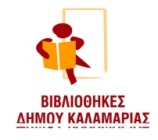 Ο δημιουργικός κόσμος των βιβλιοθηκών!Εργαστήρια δραστηριοτήτων  το 1ο Δεκαπενθήμερο του Μαρτίου στη Δαήδειο Παιδική Βιβλιοθήκη.Από αρχές Μαρτίου  ξεκινούν τα εργαστήρια δραστηριοτήτων στα οποία μπορούν να συμμετέχουν τα παιδιά δημιουργικά.Η συμμετοχή στα εργαστήρια είναι δωρεάν με προεγγραφή. Οι εγγραφές  ξεκινούν την Τρίτη 23 Φεβρουαρίου 2016, ώρα 2:00μ.μ. με τη φυσική σας παρουσία  στο χώρο της βιβλιοθήκης ή τηλεφωνικά.Β΄ Κύκλος: Πρώτο Δεκαπενθήμερο του ΜαρτίουΤρίτη 1 Μαρτίου, 6.00μ.μ. - 7.00μ.μ.«Όσα μοιραζόμαστε…ταξιδεύουν: Θεατρικό παιχνίδι»Θεατρικό  παιχνίδι και δράση βασισμένη στο βιβλίο «Ένα φιλάκι ταξιδεύει» της Αλεξάνδρας Μαρκοπούλου. Να μοιραζόμαστε όμορφα λόγια, όμορφους τρόπους, γιατί…όλα ταξιδεύουν κι ο κόσμος μπορεί να γίνει ομορφότερος!!!!!Με την Χριστίνα ΦωτίουΓια παιδιά  νήπια, προνήπια, έως και Γ΄ δημοτικού, με προεγγραφήΤρίτη 1 Μαρτίου, 7.15μ.μ. - 8.30μ.μ.«Μια βαλίτσα αφηγείται ιστορίες: Χάθηκα!»Ανοίγουμε την βαλίτσα των παραμυθιών, διαβάζουμε το παραμύθι «Χάθηκα!» του Chris Haughton, και φτιάχνουμε μικρές χαριτωμένες κουκουβάγιες.Με την Γλυκερία ΑντωνιάδουΓια παιδιά  νήπια, προνήπια, και μεγαλύτερα παιδιά με τους γονείς τους, με προεγγραφήΥλικά: 1 ρολό από χαρτί υγείας (κατά προτίμηση μαλακό), 1 κόλλα ρευστή UHO, 1 κέρμα των 2 ευρώ, 1 κέρμα των 5 λεπτών και 1 κέρμα των 2 λεπτών.Τετάρτη  2 Μαρτίου, 6.30μ.μ. - 7.30μ.μ.«Φτιάχνουμε τη σημαία της Άνοιξης!»Ανακυκλώνουμε πλαστικές σακούλες και φτιάχνουμε χαρούμενες σημαίες για να στολίσουμε τη βιβλιοθήκη και το δωμάτιό μας.Με την Ανθή ΧρυσοπούλουΓια παιδιά  από 4 ετών με τους γονείς τους, με προεγγραφήΥλικά: Πλαστικές σακούλες χρωματιστές ή μονόχρωμες (όχι τις πολύ λεπτές του σούπερ μάρκετ), 1 κόλλα ρευστή UHO, λίγο σπάγκο.Δευτέρα 7 Μαρτίου, 6.00μ.μ. - 7.00μ.μ.«Δράκοι και πριγκίπισσες: ετοιμαζόμαστε για το τριώδιο»  Είστε έτοιμοι για μεταμορφώσεις; Υποδεχόμαστε τις απόκριες και με απλά υλικά μεταμφιεζόμαστε σε δράκους ή πριγκίπισσες!Με την Μυρσίνη ΜπεζουργιάννηΓια παιδιά  5  ετών, με προεγγραφήΥλικά: Αγόρια – 1 πράσινο κανσόν, 1, 5m σπάγκο ή νήμα, 1κόλλα  ρευστή UHO            Κορίτσια - 1 ρολό από χαρτί υγείας, 1 στέκα λεπτή, τούλι από μπομπονιέρες, 1 κόλλα ρευστή UHOΔευτέρα 7 Μαρτίου, 7.30μ.μ. - 8.30μ.μ.«Αποκριάτικο πάρτι»  Μάγισσες, αρλεκίνοι, πριγκίπισσες, σούπερ ήρωες, μικροί και μεγάλοι, ελάτε να ξεφαντώσουμε στο πιο τρελό αποκριάτικο πάρτι της βιβλιοθήκης μας. Απαραίτητο ένδυμα: Αποκριάτικη μεταμφίεση!!!!!!!!!Με τον Ανδρέα ΚυριμλίδηΓια όλα τα παιδιά, χωρίς προεγγραφήΤρίτη 8 Μαρτίου, 6.00μ.μ. - 7.00μ.μ.«Ελάτε να γίνουμε….Τέρας!: Θεατρικό παιχνίδι»Θεατρικό  παιχνίδι και δράση βασισμένη σε μία από τις ιστορίες του μικρού Καρύδα από το βιβλίο «Ο μικρός δράκος Καρύδας και οι περιπέτειές του» του Ingo Siegner. Διαβάζουμε την ιστορία και γινόμαστε Τέρατα!!! Τέρατα μικρά, μεγάλα, γλυκά και άγρια!!!Με την Χριστίνα ΦωτίουΓια παιδιά  νήπια, προνήπια, έως και Γ΄ δημοτικού, με προεγγραφήΤρίτη  8 Μαρτίου, 7.15μ.μ. - 8.30μ.μ.«Μια βαλίτσα αφηγείται ιστορίες: Η Εύη όλο χορεύει και χορεύει»Ανοίγουμε την βαλίτσα των παραμυθιών, διαβάζουμε το παραμύθι «Η Εύη όλο χορτεύει και χορεύει» της Birgitta Sif, και φτιάχνουμε μπαλαρίνες!!!!!!!!!!!!!!Με την Γλυκερία ΑντωνιάδουΓια παιδιά  νήπια, προνήπια, και μεγαλύτερα παιδιά με τους γονείς τους, με προεγγραφήΥλικά: 2 ξύλινα μανταλάκια (μικρά, μεγάλα), 1 κόλλα ρευστή UHO, γάζα, τούλι από μπομπονιέρες (εφ’ όσον έχετε στο σπίτι).Τετάρτη  9 Μαρτίου, 6.30μ.μ. - 7.30μ.μ.«Μεταμορφώσεις με τον δράκο Αζδάρ!»Διαβάζουμε το βιβλίο «Αζδάρ» της Μαριάν Σατραπί και εμπνεόμαστε για να μεταμορφωθούμε φτιάχνοντας κορώνες και ουρές.Με την Ανθή ΧρυσοπούλουΓια παιδιά  από 4 ετών με τους γονείς τους, με προεγγραφήΥλικά: 1 χαρτόνι οντουλέ σε ότι χρώμα θέλουμε, ένα – δύο χρώματα γκοφρέ χαρτί, λίγο κανσόν χαρτόνι (που μας περίσσεψε από προηγούμενες κατασκευές), 1 κόλλα ρευστή UHO.